.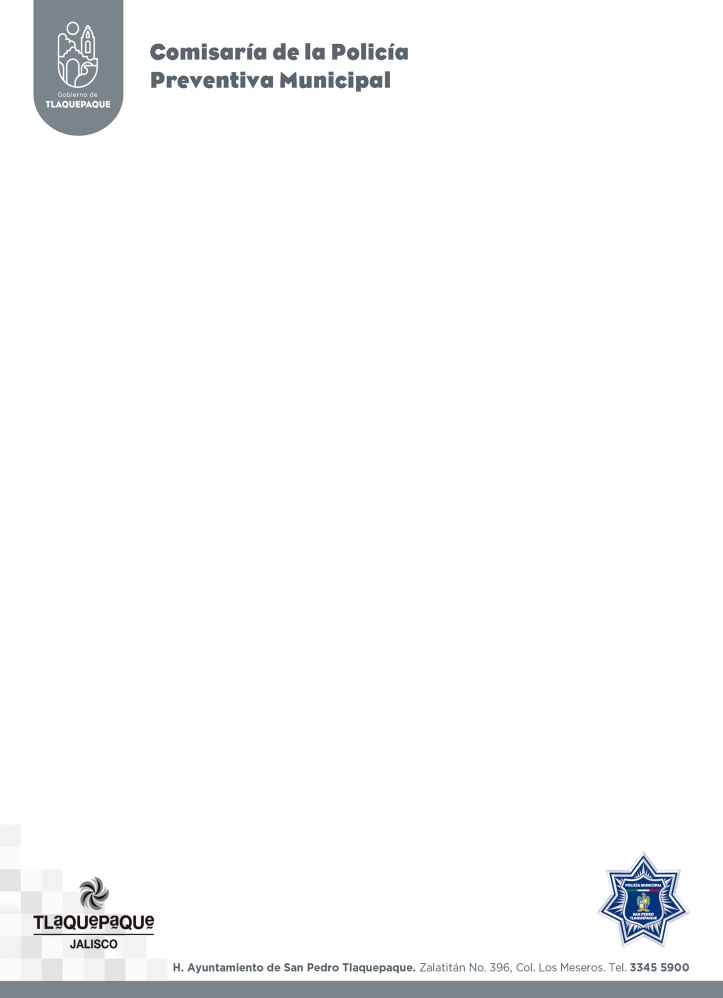    PROGRAMAS AGENDADOS DURANTE EL MES DE SEPTIEMBRE 2020.DOMINGOLUNESMARTESMIERCOLESJUEVESVIERNESSABADO1220:30 hrs. Reunión vecinal en el Fracc. Valle Verde.312:00 hrs. Reunión en el Instituto de la Juventud.4567891020:00 hrs. Acudimos a la Central Nueva a quitarles la estructura a los indigentes.1112:00 hrs. Acudimos a la Col. Hacienda del Vidrio para quitarles la estructura a los indigentes.15:00 hrs. Acudimos al Fraccionamiento Revolición para quitarles la estructura a los indigentes.1213141512:00 Reunión con el Comisario en la Comisaria.161710:30 Reunión en Comisaria.1819202110:00 hrs. Acudimos a la Col. El Álamo para quitarles la estructura a los indigentes.2213:00 hrs. Acudimos a firmas las instalaciones de la UVI.232408:30 hrs. Acudimos al Fracc. Camichines a quitarles la estructura a unos indigentes.2510:00 hrs. Acudimos a la Col. Santa María a quitarles la estructura a los indigentes.262728293010:00 hrs. Recorrido para detectar estructuras de indigentes en la Col. Camichines.